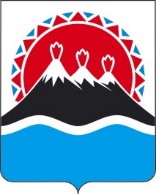 П О С Т А Н О В Л Е Н И ЕПРАВИТЕЛЬСТВАКАМЧАТСКОГО КРАЯВ соответствии с Законом Камчатского края от 14.11.2012 № 150 «О выплате вознаграждения опекунам совершеннолетних недееспособных граждан, проживающим в Камчатском крае»ПРАВИТЕЛЬСТВО ПОСТАНОВЛЯЕТ:1. Утвердить коэффициент индексации и проиндексировать размер вознаграждения опекунам совершеннолетних недееспособных граждан, проживающим в Камчатском крае в размере 4,4 процента с 1 января 2024 года. 2. Установить, что при индексации размера вознаграждения его размеры подлежат округлению до целого рубля в сторону увеличения.3. Настоящее постановление вступает в силу после дня его официального опубликования. При необходимости добавления 3-4… Приложений, копируем целиком приложение с шаблона, вставляем на новый лист и изменяем цифру номера приложения.[Дата регистрации] № [Номер документа]г. Петропавловск-КамчатскийОб индексации размера вознаграждения опекунам совершеннолетних недееспособных граждан, проживающим в Камчатском краеПредседатель Правительства Камчатского края[горизонтальный штамп подписи 1]Е.А. ЧекинПриложение к постановлениюПриложение к постановлениюПриложение к постановлениюПриложение к постановлениюПравительства Камчатского краяПравительства Камчатского краяПравительства Камчатского краяПравительства Камчатского краяот[REGDATESTAMP]№[REGNUMSTAMP]